Annual Review Narrative – Associated Faculty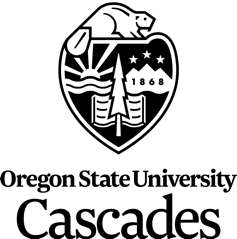 Annual Review Period:  Summer 20   – Spring 20  (Maximum 3 pages)Name:          	Date:   /  /    Instructions: For each evaluation category below, highlight your major accomplishments for the review period and reflect on how these accomplishments related to your goals for the year. This statement is a reflection of the importance and contributions of your work in the review year. Follow the guidelines for the Student Related Activities section on the Instructor Position Description documents and the examples in the Instructor Annual Review and Promotion Criteria document. Write your narrative in paragraph form for each section.  Student-Related Activities: Includes all types of student interaction with a focus on the impact of your work on teaching. (Includes eSETs, all class-related work, writing letters of rec, teaching workshops/professional development, club involvement, peer observation of your teaching, curriculum development, mentoring):Service (only applies if part of your workload assignment):Promotion of Diversity, Equity, and Inclusion (link to ideas):Goals: Use your reflection to inform your new student-related activity goals for next year: